PLANIFICACIÓN  PARA EL AUTOAPRENDIZAJESEMANA 7 DEL 11 al 15 DE MAYOHOJA  NO IMPRIMIBLE  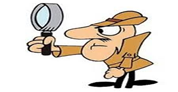 Te invito a trabajar desde casa                Guía de Trabajo: lenguaje y comunicación Sexto  año A.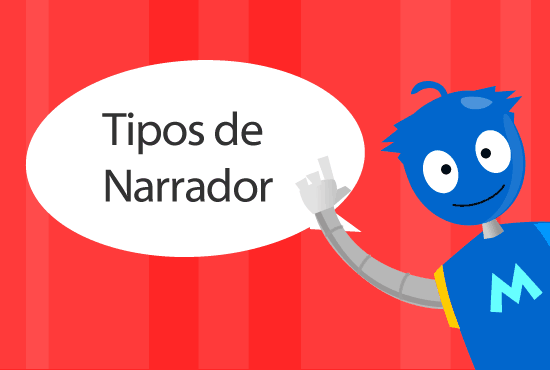                                        Recuerda usar tu texto de lenguaje y tu cuaderno.                                             Registrar el Titulo, objetivo y fecha de hoy                                                        TITULO “EL NARRADOR “Mis aprendizajes previos.En un relato ficticio, ¿quién cuenta la historia? ¿La misma persona que escribe? Realiza las siguientes actividades para activar tus conocimientos previosEn el siguiente fragmento, ¿quién cuenta la historia? _______________________Justifica __________________________________________________________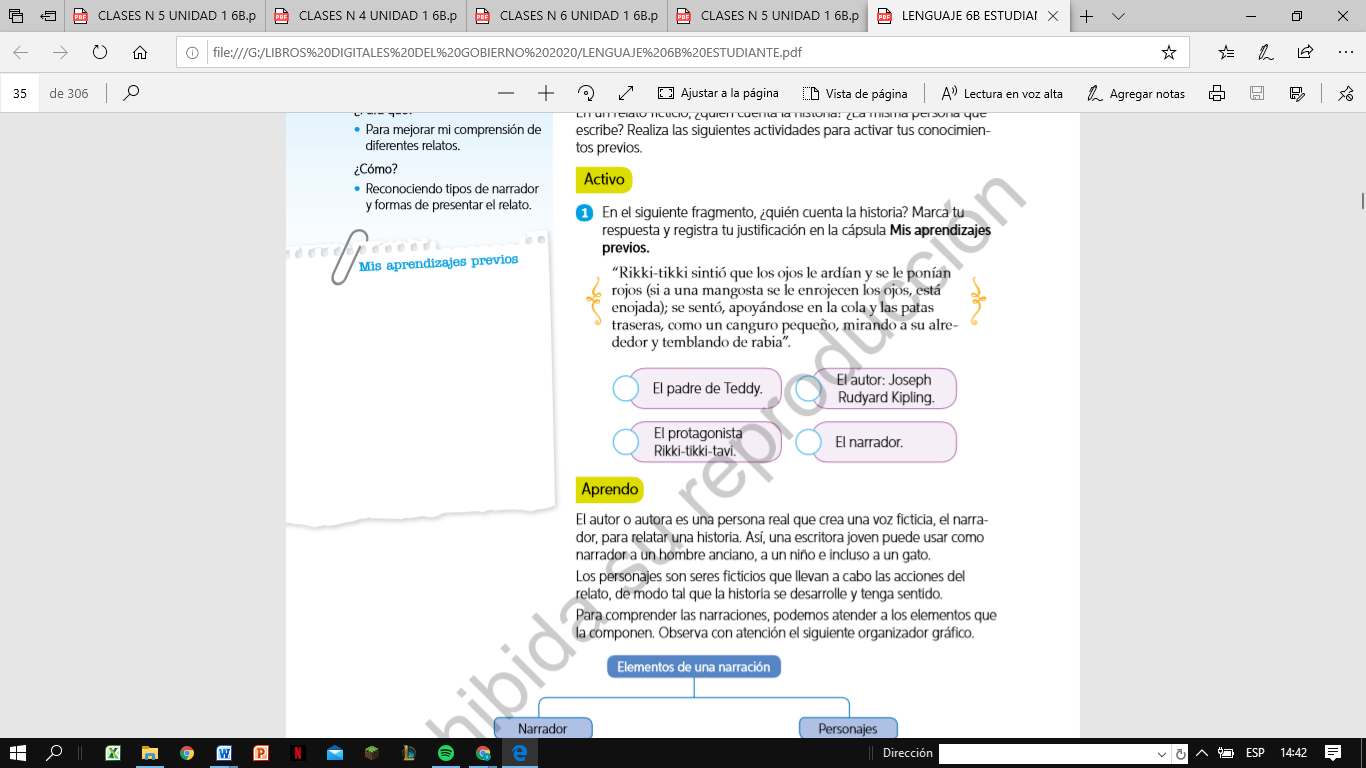 Aplico1.-  Lee los siguientes fragmentos y realiza las actividades que aparecen a continuación.Tipo de Narrador __________________________________________________________________Tipo de Narrador__________________________________________________________________2.-  ¿Qué marcas (palabras claves que te dan pistas para descubrir el narrador) del texto te ayudaron a saber cuál era el tipo de narrador? __________________________________________________________________________________________________________________________________________________3.- ¿Qué personajes intervienen en cada fragmento? __________________________________________________________________________________________________________________________________________________4.-  Subraya en el fragmento las acciones más importantes. 5.-  Menciona las acciones que realiza cada personajeLa tortuga Gigante1________________________________________________________________________2._______________________________________________________________________3._______________________________________________________________________Papelucho1._______________________________________________________________________2._______________________________________________________________________3-_______________________________________________________________________PÁGINA PARA ENVIAR POR CORREO O ENVIAR FOTOGRAFÍA POR WSP Nombre: _______________________Curso: Sexto Básico  Fecha: 015/05/2020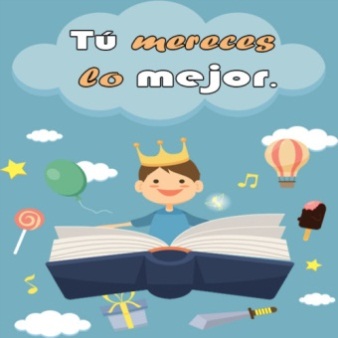 ASIGNATURA /CURSOLENGUAJE Y COMUNICACIÓN / 6º Año ANOMBRE DEL PROFESOR/AXimena Gallardo M.CONTENIDOAnálisis del NarradorOBJETIVO DE APRENDIZAJE DE LA UNIDAD 1 (TEXTUAL)OBEJTIVO DE LA CLASEOA 3 Leer y familiarizarse con un amplio repertorio de literatura para aumentar su conocimiento del mundo, desarrollar su imaginación y reconocer su valor social y cultural; por ejemplo: cuentos folclóricos y de autor, novelas, historietas, otrosReconocer  tipos de narrador y formas de presentar el relatoMOTIVACIÓN Se motivan a los alumnos a recordar el cuento de  Rikki Tikki tavi y a reconocer quien es la persona que narra la historia, luego se invita a reconocer tipos de narradores. ACTIVIDAD(ES) Y RECURSOS PEDAGÓGICOS ACTIVIDADES:1.-Se activan conocimientos previos 2.-Realiza actividades para activar tus conocimientos previos3.-Reconocen tipos de narradores( protagonista - omnisciente) 4.-Lee los siguientes fragmentos y luego identifican al narrador.5.-Responden preguntas 1,2,3,4 y 5 implícitas y explícitas  en el cuaderno .RECURSO Guía de trabajo, cuaderno y texto del estudiante.EVALUACIÓN FORMATIVALos alumnos responden preguntas de ticket de salida con  preguntas relacionadas con los valores mencionados en la historia.ESTE MÓDULO DEBE SER ENVIADO AL SIGUIENTE CORREO ELECTRÓNICOximena.gallardo@colegio-jeanpiaget.clFecha de entrega  15 de Mayo del 2020Nombre:Fecha de Recepción 15/05/2020Objetivos de la clase: Reconocer tipos de narrador y formas de presentar el relato leídoObjetivos de la clase: Reconocer tipos de narrador y formas de presentar el relato leído“Rikki-tikki sintió que los ojos le ardían y se le ponían rojos (si a una mangosta se le enrojecen los ojos, está enojada); se sentó, apoyándose en la cola y las patas traseras, como un canguro pequeño, mirando a su alrededor y temblando de rabia”.El autor o autora es una persona real que crea una voz ficticia, el narrador, para relatar una historia. Así, una escritora joven puede usar como narrador a un hombre anciano, a un niño e incluso a un gato. Los personajes son seres ficticios que llevan a cabo las acciones del relato, de modo tal que la historia se desarrolle y tenga sentido. Para comprender las narraciones, podemos atender a los elementos que la componen. Observa con atención el siguiente organizador gráfico.TIPOS DE NARRADORESNarrador PROTAGONISTALa historia es contada en PRIMERA PERSONAEL narrador ES EL PERSONAJEConoce la historia que cuenta porque essu propia via o experienias que narra.Narrador OMNISCIENTEConoce toda la historia y nos cienta lo que ocurre en el exterior de los personajes,es decir,como se mjueven, lo que dicen ,lo que piensan etc.Habla en TERCERA PERSONAPuede contarnos lo que ocurre en el interior de los personajes,sus pensamientos,sus deseos.TICKET DE SALIDAAPLIQUEMOS LO APRENDIDO:Reescribe el siguiente texto transformando el narrador a un narrador protagonista. (cuaderno) Y es que veía, a través de la piel, unas diminutas cobras enroscadas, y sabía que apenas salieran de los huevos tendrían ya suficiente poder para matar a un hombre o a una mangosta. Mordió los huevos con rapidez, uno a uno, en la punta, asegurándose de aplastar las cobritas y escarbando la paja de vez en cuando para que no se le fuera a pasar ninguna por alto